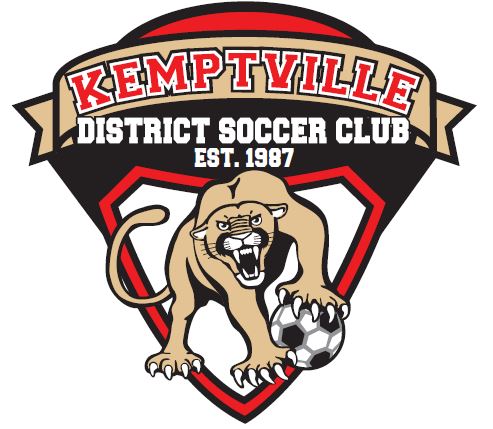 Kemptville District Soccer ClubMeeting Minutes - Board of Directors MeetingNovember 08, 2022; 19:00; Zoom MeetingMembers Present:Members Absent:Call to Order & Welcome:Made by Rob at 19:00Board Position/Roles Update:Nicole has provided an update. With his recent absences from board meetings, Cameron has informed the Board that he has decided he no longer has the time to commit to the Board and so is stepping down from the Vice-President roleWith this news, this leaves the Board at 50% capacity/filled with 5 roles that are currently vacant (President, Vice-President, Director Competitive Operations, Director at Large and Secretary)The Treasurer role is now the most senior board member and now is the only signatory representative of the BoardJeff to monitor President email, Nicole for the Vice-President emailJeff has drafted up message to be sent out to the members of the urgency and necessary requirement for new volunteers to come forward to run the program for our youth in future years. Message to go out through social media platform/newspaper/word of mouth out to the communityWith ever-increasing soccer player registrations (1000+) and the current board in its current state of fewer volunteers coming forward to help run the programs, the 2023 season is at great risk of not being able to deliver to our youth/adult soccer players in our community the same historical soccer program. Jamie Brown will look to be assuming role of Club Manager effective 2022-12-01 (current contract signed). Alan Archer has agreed to continue to provide Manager service to KDSC for the month of November 20222023 Season Planning:Most items continue in place from the 2022 seasonJeff to work on setting registration rates for the 2023 season. Jamie will require to set up the 2023 KDSC programs in December.Volunteer Fee: As it has been stable for quite several years and with fewer individuals coming forward to volunteer resulting in ever-increasing workloads going onto the same bodies, do we need to look at increasing for the 2023 season? Currently, recommend status quoEquipment Fees for 2023 season: Nicole has put in the equipment orders back in June. Paint for field lining is in place and being stored with vendor. Lou has agreed to continue with field maintenance for 2023 seasonReferee Fees: Referee kits/uniforms. John looking to have new referees in 2023 to purchase their start-up kit directly with Ontario Soccer. This will save Nicole having to worry about ordering referee kits for 2023 season.Next meeting:Wednesday December 7th,2022 at 19:00 (Zoom Meeting).Motion made to adjourn the meeting by Nicole, seconded by Shannon. All were in favor to adjourn meeting. Meeting was adjourned at 19:40. Treasurer: Jeff FluitTreasurer: Jeff FluitDirector of Registration: Hailee ColemanDirector of Registration: Hailee ColemanDirector of Development Teams: Shannon KenwardDirector of Development Teams: Shannon KenwardDirector of House League: Rance YoungDirector of Equipment-Competitive: Nicole Craig-CampbellDirector of House League: Rance YoungDirector of Equipment-Competitive: Nicole Craig-CampbellClub Manager: Jamie BrownClub Manager: Jamie BrownClub Head Coach: Marcus DickieClub Head Coach: Marcus DickieClub Head Referee: John TuckerDiscipline Chair: Rob FnukalVice-President: Cameron DuffDirector of Equipment-House League: Helen GrusPresident: (Currently Vacant)Director Competitive Operations: (Currently Vacant)Director at Large (Currently Vacant)Secretary (Currently Vacant)